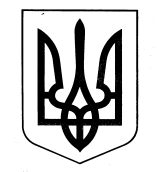 УКРАЇНАЗОЛОЧІВСЬКА СЕЛИЩНА РАДАВІДДІЛ ОСВІТИ, МОЛОДІ ТА СПОРТУНАКАЗПро створення комісії щодорозслідування нещасного випадкуз Маханьовим ОлександромЗгідно з п. 20 та п. 13 Положення про порядок розслідування нещасних випадків, що сталися під час навчально-виховного процесу в навчальних закладах, затвердженого наказом Міністерства освіти і науки України від 31.08.2001 № 616 у редакції наказу Міністерства освіти і науки України від 07.10.2013 № 1365, зареєстрованого в Міністерстві юстиції України 24 жовтня 2013 р. за № 1809/24341 у зв’язку з нещасним випадком, який стався з вихованцем різновікової групи Одноробівського закладу дошкільної освіти (ясел-садка) Маханьовим Олександром Володимировичом під час прийому дітей в групу 09.04.2019 року о 08 год 25 хв.НАКАЗУЮ:1. Створити комісію з розслідування нещасного випадку з вихованцем різновікової групи Маханьовим Олександром у складі:голова комісії: Скляренко Тетяна Олексіївна, начальник служби охорони праці відділу освіти, молоді та спорту Золочівської селищної ради;члени комісії: Коротенко Віра Григорівна, методист з дошкільного виховання відділу освіти, молоді та спорту Золочівської селищної ради;Мороз Тетяна Вікторівна, голова профспілкової групи, кухар Одноробівського ЗДО.2. Голові комісії та членам комісії:2.1. Провести розслідування нещасного випадку з вихованцем різновікової групи Одноробівського закладу дошкільної освіти (ясел-садка) Маханьовим Олександром До 12.04.20192.2. З’ясувати обставини та причини нещасного випадку.До 12.04.20192.3.Виявити і опитати свідків та осіб, які допустили порушення нормативних актів з охорони праці та безпеки життєдіяльності, отримати пояснення у потерпілого.До 12.04.20192.4. Розробити заходи щодо усунення причин нещасного випадку, визначити відповідальних за це осіб.До 12.04.20192.5. Скласти акт про нещасний випадок за формою Н-Н у п’яти примірниках та надати його на затвердження начальнику відділу освіти, молоді та спорту Золочівської селищної ради. До 12.04.20193. Контроль за виконанням даного наказу залишаю за собою.Начальник відділу освіти,молоді та спорту 							В.НаговіцинаСкляренко, 5-18-38З наказом ознайомлені: __________ Т.О. Скляренко _________ В.Г. Коротенко_________ Т.В.Мороз 10.04.2019Золочів№ 103